 OBAVEZNO GLEDATI MATEMATIKU NA HRT 3 – ZA ČETVRTI RAZREDRiješiti u udžbeniku  str. 77.; 78. i 79. i 80. – Pisano oduzimanje s prijenosom desetice.Vježbanje pisanog zbrajanja i oduzimanja do 10 000, ponavljanje čitanja i pisanja brojeva do milijun.ČITANJE I PISANJE BROJEVA DO MILIJUN - ponavljanje  A SKUPINANapiši brojeve riječima ili znamenkama: Sedamsto sedamdeset sedam tisuća  četiri =_________________________Osamsto šezdeset tisuća tristo  =_____________________________________Osamsto  tisuća devetsto dvadeset i pet = ______________________________________
Petstoto trideset tisuća deset= ____________________                                                                 
  Tristo pedeset tisuća osamsto =____________________402  304 = ________________________________________________________________509  001 = ________________________________________________________________90 007 = __________________________________________________________________409  294 = ________________________________________________________________506  010 = ________________________________________________________________U tablicu mjesnih vrijednosti upiši:Dopuni niz brojevima koji nedostaju:900 700, 900 800, ______________,  _______________, _____________, ______________.809 000, 810 000, ______________, _______________,  ______________. _____________ . 23 998, 23 999, ________________, _______________,  ______________. _____________ .58 898, 58 899, ________________, _______________,  ______________. _____________ .860 998, 860 999, _____________, _______________,  _______________. _____________ .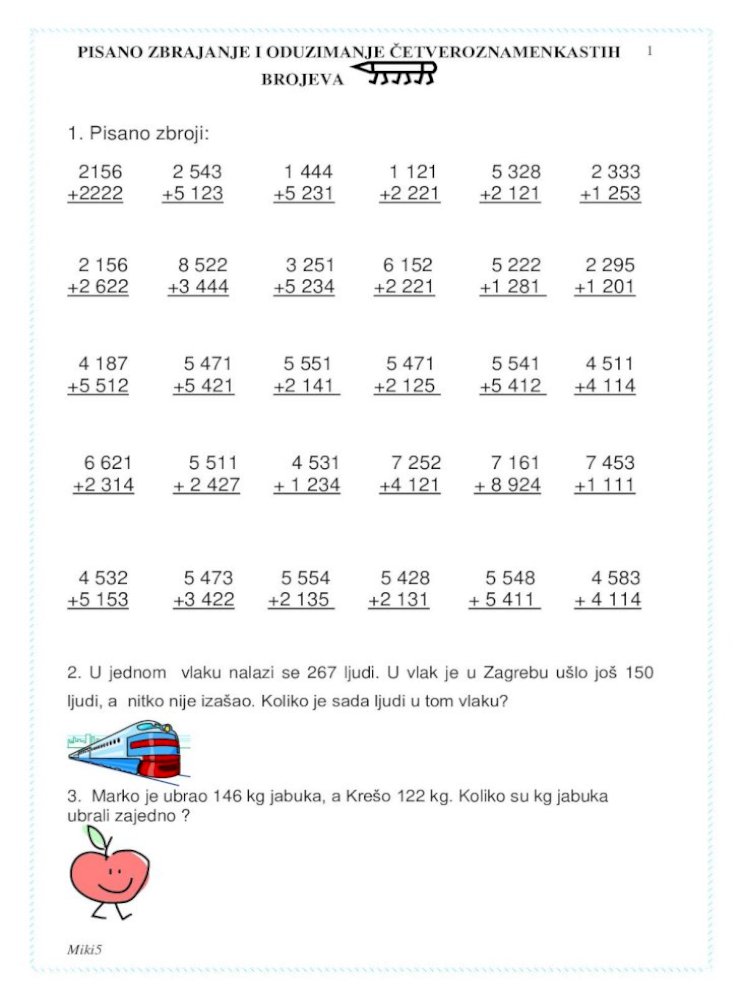 MSTDTTSDJPrethodnik broja 90 000Sljedbenik broja   99 999Prethodnik  10 000Broj za 1 manji od 100 000Broj za 10 veći od broja 90 070Najmanji četveroznamenkasti brojNajveći peteroznamenkasti broj